كليــــــــــة الآداب والعـــــــــــــــــــــــلوم التربويــــــــــــــــــة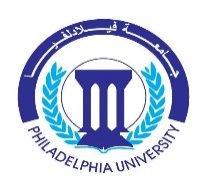 جــــــــــــــــــــــــــــــــــــــــــــــدول الساعــــــــات المكتبيــــــــــــــــــــةالفصل الدراسي الأول 2022\2023اسم عضو هيئة التدريس: وداد العقرباوي القسم الأكاديمي: العلوم الانسانية الاساسيةالبريد الإلكتروني: waqrabawi@philadelphia.edu.joرقم الهاتف الفرعي للمكتب: 2499اليوم 8:00 – 9:00    9:45 – 11:0011:10 – 12:0012:10 – 01:0001:00 – 02:0020:10-21:0022:10-23:00السبتبحث علمي بحث علمي الأحد√ ارشاد√ ارشادمحاضره ثقافة اقتصاديةشعبه ( 1) √ ارشادمحاضرة ثقافة اقتصادية شعبه (2) ثقافة اقتصاديةمدمج الاثنين√ ارشاداجتماع مادة مهارات القيادة الثلاثاء√ ارشاد√ ارشادمحاضره ثقافة اقتصادية√ ارشادمحاضرة ثقافة اقتصاديةثقافة اقتصاديةمدمج الأربعاء√ ارشادمحاضرة مهارات القيادة والابتكار شعبه (3) محاضرة مهارات القيادة والابتكار  11:15-12:30 شعبه (4) √ ارشادمحاضرة مهارات القيادة والابتكار  14:15-15:30 شعبه ( 5) 